Rzecznik Dyscypliny Finansów Publicznych
właściwy w sprawach rozpoznawanych
przez /nazwa komisji orzekającej/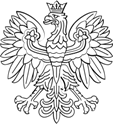 Miejscowość, 21 lutego 2024 rokuPan /tu imię i nazwisko/Przewodniczący Głównej 
Komisji Orzekającej w Sprawach 
o Naruszenie Dyscypliny Finansów Publicznychza pośrednictwemKomisji Orzekającej w sprawach 
o naruszenie dyscypliny finansów publicznych przy /tu pełna nazwa komisji/OdwołanieSzanowny Panie,składam odwołanie na /tu wskaż czy odwołanie jest złożone na korzyść, czy na niekorzyść obwinionego; podaj: imię i nazwisko obwinionego, funkcję, którą pełnił w czasie naruszenia dyscypliny finansów publicznych/ od orzeczenia wydanego przez Komisję Orzekającą w sprawach o naruszenie dyscypliny finansów publicznych /tu pełna nazwa komisji, data i sygnatura orzeczenia /. Orzeczeniem tym Komisja Orzekająca uznała /tu imię i nazwisko osoby, której dotyczy orzeczenie; treść podjętego wobec niej rozstrzygnięcia oraz nazwa jednostki, w której doszło do naruszenia dyscypliny finansów publicznych/. Wnoszę o: /tu wskaż, czy rzecznik dyscypliny skarży orzeczenie w całości czy w części oraz czy domaga się zmiany rozstrzygnięcia i w jakim zakresie, czy też przekazania sprawy do ponownego rozpoznania przez komisję orzekającą, np. w związku z art. 146 ust. 2 ustawy/.UZASADNIENIE/Tu przedstaw stan faktyczny, rozstrzygnięcie komisji orzekającej, wskaż zarzuty stawiane rozstrzygnięciu i powody dla których rzecznik domaga się jego zmiany. Napisz jakiej zmiany domaga się rzecznik dyscypliny/.Z wyrazami szacunku(imię, nazwisko i podpis 
rzecznika dyscypliny finansów
publicznych)Uwaga dla rzecznika dyscypliny:Odwołanie wnosi się w terminie 14 dni od dnia doręczenia orzeczenia.Sprawa:	odwołanie od  orzeczenia komisji orzekającej pierwszej instancjiZnak sprawy:	XXXKontakt:	Imię i Nazwisko	tel. XX XXX XX XX	e-mail: xxx.xxx@xxx